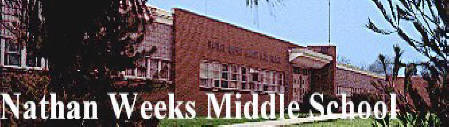 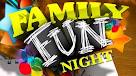    Queridos Padres/Guardians,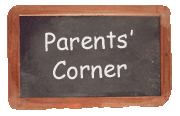 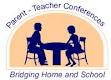                                                 Mr. Pecina        Los estudiantes han tomado los examines estatales en matemáticas, ciencia, and ciencia sociales. Los estudiantes tomaran los exámenes estatales para la lectura en enero y mayo. Así comparemos los resultados con los otros estudiantes de escuelas secundarias en nuestro distrito. Nuestros maestros y estudiantes están trabajando muy duro para recibir los mejores resultados estatales en nuestro distrito. Los estudiantes están involucrados en clases de enriquecimiento e intervención. Rotaran las clases cada cuatro semanas.  Algunos de los temas durante las clases de enriquecimiento son naturaleza, e información sobre nuestro estado.En la clase…..Las primeras semanas de la escuela se han pasado rápidamente y quisiera presentarme. Mi nombre es la Señora Lindgren la consejera de la escuela secundaria Weeks. Estoy aquí para ayudar a los estudiantes en las aéreas académicas, emocionales y el desarrollo de carera asegurando que los estudiantes de hoy tengan éxito. Estoy disponible para discutir los recursos dentro y fuera de la escuela para el beneficio de su estudiante. Principalmente trabajare con su estudiante individualmente ofreciendo varios grupos de oportunidades durante el año. Nuestro primer grupo será sobre el dolor y la perdida, en Octubre hasta la primera semana de Noviembre. Por favor de llamarme por medio de teléfono o correo electrónico a leah.lingren@dmschools.org para que su estudiante participe en este grupo. Estoy muy emocionado en conocerlos mejor, y espero que me llame para alguna pregunta.  En las clases de escritura de la Señora Hayes y Señor Brightman los estudiantes están trabajando en el párrafo de Weeks. El párrafo de Weeks contiene una frase con tema, tres frases con detalle apoyando el tema y un párrafo de conclusión. En las siguiente semanas los estudiantes usaran lo que han aprendido en escritura al describir su favorito herró. Ellos tendrán  que describir el origen del herró e una aventura o dos. Para terminar este proyecto, los estudiantes se convertirán en su favorito herró para proteger nuestros pasillos.        De Kristy Fitzgerald     Los estudiantes de matemáticas del grado  7 están aprendiendo como multiplicar, sumar, y sustraer. En lectura, los estudiantes están leyendo ficción y no ficción, practicando como utilizar inferencia, identificando elementos de una historia, y utilizando claves explicitas en un poema o drama. In las clases de lectura los estudiantes están aprendiendo como escribir párrafos informativos, comparación y distensión. En las clases de ciencia están aprendiendo sobre el reino de todo lo que vive. Los estudiantes también están estudiando micro organismos, hongos, y plantas. En las clases de estudios globales están aprendiendo todo sobre el desierto Sahara en África. 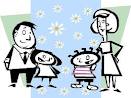 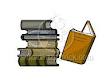 Queridos Padres por favor venga y apoye a nuestros deportes cuando  juegan en nuestra escuela. Cada juego en nuestra escuela existe la posibilidad de ganar una camiseta donado por el PTO (Organización de Padres de familia y Maestros).             Octubre                                                                             Octubre                                                                             Octubre                                                                             Octubre                                                                             Octubre                                                                             Octubre                                                                             Octubre                                                                 DomingoLunesMartesMiercolesJuevesViernesSabado1.Junta PTO en la biblioteca @6:00pm2.3. Salida temprano @ 1:004. conferencias3:15-7:15pmVenga y visite a todos los maestros.5.6.7.8.Volibol 3:00pm9.10. Salida temprano @1:00Conferencias3:15-7:15 pm11.12. 13.14.15. Volibol 16. 17. Salida temprano @1:0018. 19. 20.21.22.Soccer en Weeks4:00pm.23.Taller Informativo en la biblioteca.24. Salida temprano @1:00pm25. 26.27.28.29. 30.                    Exanimación dental31.